Техническое задание на разработку сайта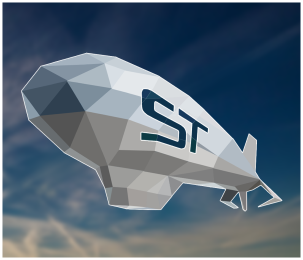 StrategiaTechDigital и IT партнерствоМосква + 7 (977) 4608710 www.strategiatech.ruinfo@strategiatech.comВопросОтвет (обсудим подробнее при утверждении настоящего технического задания)1Краткое описание проекта/бизнеса и целей, которые должен решать сайт. Целевая аудитория сайта.Вариант ответа: Сайт компании по продаже дверей и окон. Цель сайта – увеличить уровень продаж, улучшить узнаваемость бренда компании и популярность товаров компании. Аудитория - физические лица среднего достатка, г. Москва и Московская область.2Адреса всех социальных групп проекта/бизнеса в Интернет.Если есть старый сайт – также просим указать его адрес3Сайты конкурентов и другие ресурсы, которые нужно использовать (указать, на что обратить внимание)4Вид сайта:a) Одностаничник (Landing Page), 1 страница;b) Сайт-визитка, 3-10 страниц;c) Сайт компании, 10-30 страниц;d) Сайт Интернет-магазина.Укажите примерное количество страниц сайта.Вариант ответа: Сайт компании, 10-12 страниц5Укажите названия страниц, которые должны быть на сайте.Вариант ответа: Главная, О нас, Акции, Услуги, Цены, Контакты, Отдельная страница с дверьми, Отдельная для окон, Качество, Гарантии6Уникальность и сложность дизайна сайта. Требуется или нет привлечение дизайнера? Поиск и использование платных изображений? Высококачественные фотографии как правило платные. Если дизайнер и платные изображения требуются, это оплачивается дополнительно. Ответ на этот вопрос можно отложить до начала работ и согласования первых эскизов сайта.Вариант ответа: дизайнер и платные изображения не требуются7Требуется ли разработать логотип и фирменный стиль? Если требуются сложные варианты логотипа и фирменного стиля, также подключается дизайнер за дополнительную плату.Вариант ответа: профессиональные логотип и фирменный стиль не требуются. Достаточно написать крупными буквами название компании и использовать фирменные цвета компании8Имеются в наличии готовые тексты и изображения для сайта? - Просим предоставить. Наличие готовых текстов и изображений значительно ускорит создание сайта.Вариант ответа: тексты и изображения прилагаем. Использование настоящих текстов и изображений согласовано с правообладателями9Есть ли в наличии хостинг? Для каждого сайта нужен хостинг, если его нет, стоимость составляет около 2-3 тысяч рублей в год.Вариант ответа: хостинга нет. Нужно подобрать подходящий10Потребуется ли обновлять/дополнять сайт? Какие изменения и как часто предполагаются?11Дополнительные комментарии и пожелания